Godišnji izvedbeni kurikulum Katoličkog vjeronauka,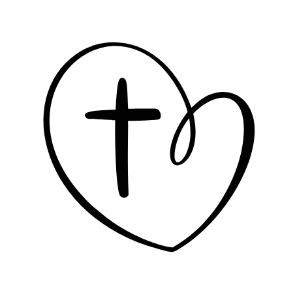 za 7. razred osnovne škole za nastavnu godinu 2022./2023. (70 sati)Napomene: Ponavljanje i vrednovanje ostvarenih ishoda odvijaju se kontinuirano tijekom nastavne godine.mj.Broj tjednaTEMABroj sataPodtemaOdgojno-obrazovni ishodiMeđupredmetne teme rujan1.5. - 9. rujnaŠTO SMO NAUČILI?4 sata1. i 2.Što smo naučili u šestom razredu?Utvrđivanje razine ostvarenosti/usvojenosti ključnih odgojno-obrazovnih ishoda/sadržaja iz prethodnoga razreda različitim metodama formativnog vrednovanja. rujan2.12. - 16. rujnaŠTO SMO NAUČILI?4 sata3. i 4.Što smo naučili u šestom razredu?Utvrđivanje razine ostvarenosti/usvojenosti ključnih odgojno-obrazovnih ishoda/sadržaja iz prethodnoga razreda različitim metodama formativnog vrednovanja. rujan3.19.- 23. rujnaRAZVIJAM OSOBNOST, ŽIVIM VREDNOTE6 sati5. i 6.Božji sam original koji odrastaOŠ KV A.7.1.Učenik u svjetlu vjere otkriva vlastito dostojanstvo, vrijednost i ulogu te objašnjava ulogu vjere u rješavanju napetosti i sukoba među ljudima.OŠ KV C.7.1.Učenik analizira i prosuđuje čovjekovo ponašanje u svjetlu Deset Božjih zapovijedi.OŠ KV C.7.2.Učenik analizira i uočava kako kršćanska slika o dostojanstvu čovjeka utječe na vrednote suvremenoga društva i njegove osobne vrednote. OŠ KV A.7.2.Učenik prepoznaje povijesno i geografsko okruženje pojedinih biblijskih knjiga, prepoznaje književnu vrstu i simbolički govor kako bi objasnio značenje biblijskih tekstova i otkrio poruku za svoj život.Osobni i socijalni razvojosr A.3.1. Razvija sliku o sebi.osr A.3.2. Upravlja emocijama i ponašanjem.osr A.3.3. Razvija osobne potencijale.Zdravljezdr B.3.1/A. Opisuje i procjenjuje vršnjački pritisak.zdr B.3.1/B. Razlikuje i vrednuje različite načine komunikacije i ponašanja.zdr B.3.2/A. Prepoznaje utjecaj razvojnih promjena na emocije.zdr B.3.2/C. Prepoznaje i objašnjava svoje osobne i socijalne potencijale.zdr B.3.2/A. Prepoznaje utjecaj razvojnih promjena na emocije.Učiti kako učitiuku A.3.1. Učenik samostalno traži nove informacije iz različitih izvora, transformira ih u novo znanje i uspješno primjenjuje pri rješavanju problema.uku C.3.2. Učenik iskazuje pozitivna i visoka očekivanja i vjeruje u svoj uspjeh u učenju.rujan4.26. – 30. rujnaRAZVIJAM OSOBNOST, ŽIVIM VREDNOTE6 sati7. i 8.Idol ili ideal?OŠ KV A.7.1.Učenik u svjetlu vjere otkriva vlastito dostojanstvo, vrijednost i ulogu te objašnjava ulogu vjere u rješavanju napetosti i sukoba među ljudima.OŠ KV C.7.1.Učenik analizira i prosuđuje čovjekovo ponašanje u svjetlu Deset Božjih zapovijedi.OŠ KV C.7.2.Učenik analizira i uočava kako kršćanska slika o dostojanstvu čovjeka utječe na vrednote suvremenoga društva i njegove osobne vrednote. OŠ KV A.7.2.Učenik prepoznaje povijesno i geografsko okruženje pojedinih biblijskih knjiga, prepoznaje književnu vrstu i simbolički govor kako bi objasnio značenje biblijskih tekstova i otkrio poruku za svoj život.Osobni i socijalni razvojosr A.3.1. Razvija sliku o sebi.osr A.3.2. Upravlja emocijama i ponašanjem.osr A.3.3. Razvija osobne potencijale.Zdravljezdr B.3.1/A. Opisuje i procjenjuje vršnjački pritisak.zdr B.3.1/B. Razlikuje i vrednuje različite načine komunikacije i ponašanja.zdr B.3.2/A. Prepoznaje utjecaj razvojnih promjena na emocije.zdr B.3.2/C. Prepoznaje i objašnjava svoje osobne i socijalne potencijale.zdr B.3.2/A. Prepoznaje utjecaj razvojnih promjena na emocije.Učiti kako učitiuku A.3.1. Učenik samostalno traži nove informacije iz različitih izvora, transformira ih u novo znanje i uspješno primjenjuje pri rješavanju problema.uku C.3.2. Učenik iskazuje pozitivna i visoka očekivanja i vjeruje u svoj uspjeh u učenju.listopad5.3. - 7. listopadaRAZVIJAM OSOBNOST, ŽIVIM VREDNOTE6 sati9. i 10.Biram vrijednosti umjesto ovisnostiOŠ KV A.7.1.Učenik u svjetlu vjere otkriva vlastito dostojanstvo, vrijednost i ulogu te objašnjava ulogu vjere u rješavanju napetosti i sukoba među ljudima.OŠ KV C.7.1.Učenik analizira i prosuđuje čovjekovo ponašanje u svjetlu Deset Božjih zapovijedi.OŠ KV C.7.2.Učenik analizira i uočava kako kršćanska slika o dostojanstvu čovjeka utječe na vrednote suvremenoga društva i njegove osobne vrednote. OŠ KV A.7.2.Učenik prepoznaje povijesno i geografsko okruženje pojedinih biblijskih knjiga, prepoznaje književnu vrstu i simbolički govor kako bi objasnio značenje biblijskih tekstova i otkrio poruku za svoj život.Osobni i socijalni razvojosr A.3.1. Razvija sliku o sebi.osr A.3.2. Upravlja emocijama i ponašanjem.osr A.3.3. Razvija osobne potencijale.Zdravljezdr B.3.1/A. Opisuje i procjenjuje vršnjački pritisak.zdr B.3.1/B. Razlikuje i vrednuje različite načine komunikacije i ponašanja.zdr B.3.2/A. Prepoznaje utjecaj razvojnih promjena na emocije.zdr B.3.2/C. Prepoznaje i objašnjava svoje osobne i socijalne potencijale.zdr B.3.2/A. Prepoznaje utjecaj razvojnih promjena na emocije.Učiti kako učitiuku A.3.1. Učenik samostalno traži nove informacije iz različitih izvora, transformira ih u novo znanje i uspješno primjenjuje pri rješavanju problema.uku C.3.2. Učenik iskazuje pozitivna i visoka očekivanja i vjeruje u svoj uspjeh u učenju.listopad6.10. - 14. listopadaPUT KOJI VODI U ŽIVOT6 sati11. i 12.Živjeti po krepostimaOŠ KV B.7.2.Učenik obrazlaže kršćanski odgovor na pitanje smrti i života nakon smrti i kako se odražava na život vjernika.OŠ KV B.7.3.Učenik kritički promišlja o grijehu i njegovim posljedicama te otkriva i opisuje Božju prisutnost u životu čovjeka kroz sakramente pomirenja i bolesničkoga pomazanja.OŠ KV C.7.2.Učenik analizira i uočava kako kršćanska slika o dostojanstvu čovjeka utječe na vrednote suvremenoga društva i njegove osobne vrednote.OŠ KV C.7.1.Učenik analizira i prosuđuje čovjekovo ponašanje u svjetlu Deset Božjih zapovijedi.Učiti kako učitiuku A.3.4. Učenik kritički promišlja i vrednuje ideje uz podršku učitelja.Osobni i socijalni razvojosr A.3.1. Razvija sliku o sebi.osr A.3.2. Upravlja emocijama i ponašanjem.listopad7.17. - 21. listopadaPUT KOJI VODI U ŽIVOT6 sati13. i14.Pred izazovima bolesti i patnjeOŠ KV B.7.2.Učenik obrazlaže kršćanski odgovor na pitanje smrti i života nakon smrti i kako se odražava na život vjernika.OŠ KV B.7.3.Učenik kritički promišlja o grijehu i njegovim posljedicama te otkriva i opisuje Božju prisutnost u životu čovjeka kroz sakramente pomirenja i bolesničkoga pomazanja.OŠ KV C.7.2.Učenik analizira i uočava kako kršćanska slika o dostojanstvu čovjeka utječe na vrednote suvremenoga društva i njegove osobne vrednote.OŠ KV C.7.1.Učenik analizira i prosuđuje čovjekovo ponašanje u svjetlu Deset Božjih zapovijedi.Učiti kako učitiuku A.3.4. Učenik kritički promišlja i vrednuje ideje uz podršku učitelja.Osobni i socijalni razvojosr A.3.1. Razvija sliku o sebi.osr A.3.2. Upravlja emocijama i ponašanjem.listopad8.24. - 28. listopadaPUT KOJI VODI U ŽIVOT6 sati15. i 16.Vječni životOŠ KV B.7.2.Učenik obrazlaže kršćanski odgovor na pitanje smrti i života nakon smrti i kako se odražava na život vjernika.OŠ KV B.7.3.Učenik kritički promišlja o grijehu i njegovim posljedicama te otkriva i opisuje Božju prisutnost u životu čovjeka kroz sakramente pomirenja i bolesničkoga pomazanja.OŠ KV C.7.2.Učenik analizira i uočava kako kršćanska slika o dostojanstvu čovjeka utječe na vrednote suvremenoga društva i njegove osobne vrednote.OŠ KV C.7.1.Učenik analizira i prosuđuje čovjekovo ponašanje u svjetlu Deset Božjih zapovijedi.Učiti kako učitiuku A.3.4. Učenik kritički promišlja i vrednuje ideje uz podršku učitelja.Osobni i socijalni razvojosr A.3.1. Razvija sliku o sebi.osr A.3.2. Upravlja emocijama i ponašanjem.studeni9.2. - 4. studenogaPROROCI- OD BOGA POZVANI-NARODU POSLANI16 sati17. i 18.Tko su proroci?OŠ KV B.7.1.Učenik opisuje osnove proročke objave i tumači poziv, poslanje i ulogu starozavjetnih proroka i tumači poruku mesijanskih tekstova.OŠ KV A.7.2.Učenik prepoznaje povijesno i geografsko okruženje pojedinih biblijskih knjiga, prepoznaje književnu vrstu i simbolički govor kako bi objasnio značenje biblijskih tekstova i otkrio poruku za svoj život.OŠ KV A.7.3.Učenik istražuje temeljne pojmove židovske religije i objašnjava sličnosti i razlike s kršćanstvom kako bi prepoznao temeljne odrednice zajedničke baštine židovstva i kršćanstva. Osobni i socijalni razvojosr A.3.1. Razvija sliku o sebi.osr A.3.3. Razvija osobne potencijale.Učiti kako učitiuku A.3.1. Učenik samostalno traži nove informacije iz različitih izvora, transformira ih u novo znanje i uspješno primjenjuje pri rješavanju problema. uku A.3.3. Učenik samostalno oblikuje svoje ideje i kreativno pristupa rješavanju problema. uku A.3.4. Učenik kritički promišlja i vrednuje ideje uz podršku učitelja.studeni10.7. - 11. studenogaPROROCI- OD BOGA POZVANI-NARODU POSLANI16 sati19. i 20.Prorok Ilija - borac za vjeru u jednoga BogaOŠ KV B.7.1.Učenik opisuje osnove proročke objave i tumači poziv, poslanje i ulogu starozavjetnih proroka i tumači poruku mesijanskih tekstova.OŠ KV A.7.2.Učenik prepoznaje povijesno i geografsko okruženje pojedinih biblijskih knjiga, prepoznaje književnu vrstu i simbolički govor kako bi objasnio značenje biblijskih tekstova i otkrio poruku za svoj život.OŠ KV A.7.3.Učenik istražuje temeljne pojmove židovske religije i objašnjava sličnosti i razlike s kršćanstvom kako bi prepoznao temeljne odrednice zajedničke baštine židovstva i kršćanstva. Osobni i socijalni razvojosr A.3.1. Razvija sliku o sebi.osr A.3.3. Razvija osobne potencijale.Učiti kako učitiuku A.3.1. Učenik samostalno traži nove informacije iz različitih izvora, transformira ih u novo znanje i uspješno primjenjuje pri rješavanju problema. uku A.3.3. Učenik samostalno oblikuje svoje ideje i kreativno pristupa rješavanju problema. uku A.3.4. Učenik kritički promišlja i vrednuje ideje uz podršku učitelja.studeni11.14. - 18. studenogaPROROCI- OD BOGA POZVANI-NARODU POSLANI16 sati21. i 22.Izaija i JeremijaOŠ KV B.7.1.Učenik opisuje osnove proročke objave i tumači poziv, poslanje i ulogu starozavjetnih proroka i tumači poruku mesijanskih tekstova.OŠ KV A.7.2.Učenik prepoznaje povijesno i geografsko okruženje pojedinih biblijskih knjiga, prepoznaje književnu vrstu i simbolički govor kako bi objasnio značenje biblijskih tekstova i otkrio poruku za svoj život.OŠ KV A.7.3.Učenik istražuje temeljne pojmove židovske religije i objašnjava sličnosti i razlike s kršćanstvom kako bi prepoznao temeljne odrednice zajedničke baštine židovstva i kršćanstva. Osobni i socijalni razvojosr A.3.1. Razvija sliku o sebi.osr A.3.3. Razvija osobne potencijale.Učiti kako učitiuku A.3.1. Učenik samostalno traži nove informacije iz različitih izvora, transformira ih u novo znanje i uspješno primjenjuje pri rješavanju problema. uku A.3.3. Učenik samostalno oblikuje svoje ideje i kreativno pristupa rješavanju problema. uku A.3.4. Učenik kritički promišlja i vrednuje ideje uz podršku učitelja.studeni12.21.- 25. studenogaPROROCI- OD BOGA POZVANI-NARODU POSLANI16 sati23. i 24.Ezekiel i DanielOŠ KV B.7.1.Učenik opisuje osnove proročke objave i tumači poziv, poslanje i ulogu starozavjetnih proroka i tumači poruku mesijanskih tekstova.OŠ KV A.7.2.Učenik prepoznaje povijesno i geografsko okruženje pojedinih biblijskih knjiga, prepoznaje književnu vrstu i simbolički govor kako bi objasnio značenje biblijskih tekstova i otkrio poruku za svoj život.OŠ KV A.7.3.Učenik istražuje temeljne pojmove židovske religije i objašnjava sličnosti i razlike s kršćanstvom kako bi prepoznao temeljne odrednice zajedničke baštine židovstva i kršćanstva. Osobni i socijalni razvojosr A.3.1. Razvija sliku o sebi.osr A.3.3. Razvija osobne potencijale.Učiti kako učitiuku A.3.1. Učenik samostalno traži nove informacije iz različitih izvora, transformira ih u novo znanje i uspješno primjenjuje pri rješavanju problema. uku A.3.3. Učenik samostalno oblikuje svoje ideje i kreativno pristupa rješavanju problema. uku A.3.4. Učenik kritički promišlja i vrednuje ideje uz podršku učitelja.prosinac13.28. studenoga -  2. prosincaPROROCI- OD BOGA POZVANI-NARODU POSLANI16 sati25. i 26.Mali proroci (Amos i Hošea)OŠ KV B.7.1.Učenik opisuje osnove proročke objave i tumači poziv, poslanje i ulogu starozavjetnih proroka i tumači poruku mesijanskih tekstova.OŠ KV A.7.2.Učenik prepoznaje povijesno i geografsko okruženje pojedinih biblijskih knjiga, prepoznaje književnu vrstu i simbolički govor kako bi objasnio značenje biblijskih tekstova i otkrio poruku za svoj život.OŠ KV A.7.3.Učenik istražuje temeljne pojmove židovske religije i objašnjava sličnosti i razlike s kršćanstvom kako bi prepoznao temeljne odrednice zajedničke baštine židovstva i kršćanstva. Osobni i socijalni razvojosr A.3.1. Razvija sliku o sebi.osr A.3.3. Razvija osobne potencijale.Učiti kako učitiuku A.3.1. Učenik samostalno traži nove informacije iz različitih izvora, transformira ih u novo znanje i uspješno primjenjuje pri rješavanju problema. uku A.3.3. Učenik samostalno oblikuje svoje ideje i kreativno pristupa rješavanju problema. uku A.3.4. Učenik kritički promišlja i vrednuje ideje uz podršku učitelja.prosinac14.5. - 9. prosincaPROROCI- OD BOGA POZVANI-NARODU POSLANI16 sati27. i 28.JonaOŠ KV B.7.1.Učenik opisuje osnove proročke objave i tumači poziv, poslanje i ulogu starozavjetnih proroka i tumači poruku mesijanskih tekstova.OŠ KV A.7.2.Učenik prepoznaje povijesno i geografsko okruženje pojedinih biblijskih knjiga, prepoznaje književnu vrstu i simbolički govor kako bi objasnio značenje biblijskih tekstova i otkrio poruku za svoj život.OŠ KV A.7.3.Učenik istražuje temeljne pojmove židovske religije i objašnjava sličnosti i razlike s kršćanstvom kako bi prepoznao temeljne odrednice zajedničke baštine židovstva i kršćanstva. Osobni i socijalni razvojosr A.3.1. Razvija sliku o sebi.osr A.3.3. Razvija osobne potencijale.Učiti kako učitiuku A.3.1. Učenik samostalno traži nove informacije iz različitih izvora, transformira ih u novo znanje i uspješno primjenjuje pri rješavanju problema. uku A.3.3. Učenik samostalno oblikuje svoje ideje i kreativno pristupa rješavanju problema. uku A.3.4. Učenik kritički promišlja i vrednuje ideje uz podršku učitelja.prosinac15.12. - 16. prosincaPROROCI- OD BOGA POZVANI-NARODU POSLANI16 sati29. i 30.Ivan Krstitelj - Mesijin pretečaOŠ KV B.7.1.Učenik opisuje osnove proročke objave i tumači poziv, poslanje i ulogu starozavjetnih proroka i tumači poruku mesijanskih tekstova.OŠ KV A.7.2.Učenik prepoznaje povijesno i geografsko okruženje pojedinih biblijskih knjiga, prepoznaje književnu vrstu i simbolički govor kako bi objasnio značenje biblijskih tekstova i otkrio poruku za svoj život.OŠ KV A.7.3.Učenik istražuje temeljne pojmove židovske religije i objašnjava sličnosti i razlike s kršćanstvom kako bi prepoznao temeljne odrednice zajedničke baštine židovstva i kršćanstva. Osobni i socijalni razvojosr A.3.1. Razvija sliku o sebi.osr A.3.3. Razvija osobne potencijale.Učiti kako učitiuku A.3.1. Učenik samostalno traži nove informacije iz različitih izvora, transformira ih u novo znanje i uspješno primjenjuje pri rješavanju problema. uku A.3.3. Učenik samostalno oblikuje svoje ideje i kreativno pristupa rješavanju problema. uku A.3.4. Učenik kritički promišlja i vrednuje ideje uz podršku učitelja.prosinac16.19.- 23. prosincaPrvi dio zimskog odmora za učenikePROROCI- OD BOGA POZVANI-NARODU POSLANI16 sati31.i 32.Isus Krist je ispunjenje Božjih obećanjaOŠ KV B.7.1.Učenik opisuje osnove proročke objave i tumači poziv, poslanje i ulogu starozavjetnih proroka i tumači poruku mesijanskih tekstova.OŠ KV A.7.2.Učenik prepoznaje povijesno i geografsko okruženje pojedinih biblijskih knjiga, prepoznaje književnu vrstu i simbolički govor kako bi objasnio značenje biblijskih tekstova i otkrio poruku za svoj život.OŠ KV A.7.3.Učenik istražuje temeljne pojmove židovske religije i objašnjava sličnosti i razlike s kršćanstvom kako bi prepoznao temeljne odrednice zajedničke baštine židovstva i kršćanstva. Osobni i socijalni razvojosr A.3.1. Razvija sliku o sebi.osr A.3.3. Razvija osobne potencijale.Učiti kako učitiuku A.3.1. Učenik samostalno traži nove informacije iz različitih izvora, transformira ih u novo znanje i uspješno primjenjuje pri rješavanju problema. uku A.3.3. Učenik samostalno oblikuje svoje ideje i kreativno pristupa rješavanju problema. uku A.3.4. Učenik kritički promišlja i vrednuje ideje uz podršku učitelja.siječanj17.9. - 13. siječnjaDEKALOG- UPUTNIK ZA ŽIVOT18 sati33. i 34.Savjest- Božji glas u dušiOŠ KV C.7.1.Učenik analizira i prosuđuje čovjekovo ponašanje u svjetlu Deset Božjih zapovijedi.OŠ KV C.7.2.Učenik analizira i uočava kako kršćanska slika o dostojanstvu čovjeka utječe na vrednote suvremenoga društva i njegove osobne vrednote.OŠ KV C.7.3.Učenik analizira i objašnjava pojam čovjekovoga dostojanstva i savjesti u monoteističkim religijama i svjetonazorima.OŠ KV A.7.1.Učenik u svjetlu vjere otkriva vlastito dostojanstvo, vrijednost i ulogu te objašnjava ulogu vjere u rješavanju napetosti i sukoba među ljudima.OŠ KV B.7.2.Učenik obrazlaže kršćanski odgovor na pitanje smrti i života nakon smrti i kako se odražava na život vjernika.OŠ KV B.7.3.Učenik kritički promišlja o grijehu i njegovim posljedicama te otkriva i opisuje Božju prisutnost u životu čovjeka kroz sakramente pomirenja i bolesničkoga pomazanja.Osobni i socijalni razvojosr A.3.1. Razvija sliku o sebi.osr A.3.3. Razvija osobne potencijale.osr B.3.2.Razvija komunikacijske kompetencije i uvažavajuće odnose s drugima.osr C.3.2. Prepoznaje važnost odgovornosti pojedinca u društvu.Učiti kako učitiuku A.3.1. Učenik samostalno traži nove informacije iz različitih izvora, transformira ih u novo znanje i uspješno primjenjuje pri rješavanju problema. uku A.3.3. Učenik samostalno oblikuje svoje ideje i kreativno pristupa rješavanju problema. uku A.3.4. Učenik kritički promišlja i vrednuje ideje uz podršku učitelja.uku D.3.2. Učenik ostvaruje dobru komunikaciju s drugima, uspješno surađuje u različitim situacijama i spreman je zatražiti i ponuditi pomoć.Građanski odgoj i obrazovanjegoo A.3.2. Uočava važnost Ustava Republike Hrvatske i drugih temeljnih dokumenata u zaštiti ljudskih prava. goo A.3.3. Promiče ljudska prava.goo B.3.1. Promiče pravila demokratske zajednice.goo C.3.3. Promiče kvalitetu života u lokalnoj zajednici.Uporaba informacijske i komunikacijske tehnologijeikt B.3.3. Učenik poštuje međukulturne različitosti.Zdravljezdr C.3.2. D Razumije važnost pronalaženjavjerodostojnih i pouzdanih informacija o zdravlju.siječanj18.16. - 20. siječnjaDEKALOG- UPUTNIK ZA ŽIVOT18 sati35. i 36.Ja sam Gospodin Bog tvoj, nemaj drugih bogova uz mene!OŠ KV C.7.1.Učenik analizira i prosuđuje čovjekovo ponašanje u svjetlu Deset Božjih zapovijedi.OŠ KV C.7.2.Učenik analizira i uočava kako kršćanska slika o dostojanstvu čovjeka utječe na vrednote suvremenoga društva i njegove osobne vrednote.OŠ KV C.7.3.Učenik analizira i objašnjava pojam čovjekovoga dostojanstva i savjesti u monoteističkim religijama i svjetonazorima.OŠ KV A.7.1.Učenik u svjetlu vjere otkriva vlastito dostojanstvo, vrijednost i ulogu te objašnjava ulogu vjere u rješavanju napetosti i sukoba među ljudima.OŠ KV B.7.2.Učenik obrazlaže kršćanski odgovor na pitanje smrti i života nakon smrti i kako se odražava na život vjernika.OŠ KV B.7.3.Učenik kritički promišlja o grijehu i njegovim posljedicama te otkriva i opisuje Božju prisutnost u životu čovjeka kroz sakramente pomirenja i bolesničkoga pomazanja.Osobni i socijalni razvojosr A.3.1. Razvija sliku o sebi.osr A.3.3. Razvija osobne potencijale.osr B.3.2.Razvija komunikacijske kompetencije i uvažavajuće odnose s drugima.osr C.3.2. Prepoznaje važnost odgovornosti pojedinca u društvu.Učiti kako učitiuku A.3.1. Učenik samostalno traži nove informacije iz različitih izvora, transformira ih u novo znanje i uspješno primjenjuje pri rješavanju problema. uku A.3.3. Učenik samostalno oblikuje svoje ideje i kreativno pristupa rješavanju problema. uku A.3.4. Učenik kritički promišlja i vrednuje ideje uz podršku učitelja.uku D.3.2. Učenik ostvaruje dobru komunikaciju s drugima, uspješno surađuje u različitim situacijama i spreman je zatražiti i ponuditi pomoć.Građanski odgoj i obrazovanjegoo A.3.2. Uočava važnost Ustava Republike Hrvatske i drugih temeljnih dokumenata u zaštiti ljudskih prava. goo A.3.3. Promiče ljudska prava.goo B.3.1. Promiče pravila demokratske zajednice.goo C.3.3. Promiče kvalitetu života u lokalnoj zajednici.Uporaba informacijske i komunikacijske tehnologijeikt B.3.3. Učenik poštuje međukulturne različitosti.Zdravljezdr C.3.2. D Razumije važnost pronalaženjavjerodostojnih i pouzdanih informacija o zdravlju.siječanj19.23. - 27. siječnjaDEKALOG- UPUTNIK ZA ŽIVOT18 sati37. i 38.Ne izusti imena Gospodina Boga svoga uzalud!OŠ KV C.7.1.Učenik analizira i prosuđuje čovjekovo ponašanje u svjetlu Deset Božjih zapovijedi.OŠ KV C.7.2.Učenik analizira i uočava kako kršćanska slika o dostojanstvu čovjeka utječe na vrednote suvremenoga društva i njegove osobne vrednote.OŠ KV C.7.3.Učenik analizira i objašnjava pojam čovjekovoga dostojanstva i savjesti u monoteističkim religijama i svjetonazorima.OŠ KV A.7.1.Učenik u svjetlu vjere otkriva vlastito dostojanstvo, vrijednost i ulogu te objašnjava ulogu vjere u rješavanju napetosti i sukoba među ljudima.OŠ KV B.7.2.Učenik obrazlaže kršćanski odgovor na pitanje smrti i života nakon smrti i kako se odražava na život vjernika.OŠ KV B.7.3.Učenik kritički promišlja o grijehu i njegovim posljedicama te otkriva i opisuje Božju prisutnost u životu čovjeka kroz sakramente pomirenja i bolesničkoga pomazanja.Osobni i socijalni razvojosr A.3.1. Razvija sliku o sebi.osr A.3.3. Razvija osobne potencijale.osr B.3.2.Razvija komunikacijske kompetencije i uvažavajuće odnose s drugima.osr C.3.2. Prepoznaje važnost odgovornosti pojedinca u društvu.Učiti kako učitiuku A.3.1. Učenik samostalno traži nove informacije iz različitih izvora, transformira ih u novo znanje i uspješno primjenjuje pri rješavanju problema. uku A.3.3. Učenik samostalno oblikuje svoje ideje i kreativno pristupa rješavanju problema. uku A.3.4. Učenik kritički promišlja i vrednuje ideje uz podršku učitelja.uku D.3.2. Učenik ostvaruje dobru komunikaciju s drugima, uspješno surađuje u različitim situacijama i spreman je zatražiti i ponuditi pomoć.Građanski odgoj i obrazovanjegoo A.3.2. Uočava važnost Ustava Republike Hrvatske i drugih temeljnih dokumenata u zaštiti ljudskih prava. goo A.3.3. Promiče ljudska prava.goo B.3.1. Promiče pravila demokratske zajednice.goo C.3.3. Promiče kvalitetu života u lokalnoj zajednici.Uporaba informacijske i komunikacijske tehnologijeikt B.3.3. Učenik poštuje međukulturne različitosti.Zdravljezdr C.3.2. D Razumije važnost pronalaženjavjerodostojnih i pouzdanih informacija o zdravlju.veljača20.31. siječnja - 3. veljačeDEKALOG- UPUTNIK ZA ŽIVOT18 sati39. i 40.Spomeni se da svetkuješ dan Gospodnji!OŠ KV C.7.1.Učenik analizira i prosuđuje čovjekovo ponašanje u svjetlu Deset Božjih zapovijedi.OŠ KV C.7.2.Učenik analizira i uočava kako kršćanska slika o dostojanstvu čovjeka utječe na vrednote suvremenoga društva i njegove osobne vrednote.OŠ KV C.7.3.Učenik analizira i objašnjava pojam čovjekovoga dostojanstva i savjesti u monoteističkim religijama i svjetonazorima.OŠ KV A.7.1.Učenik u svjetlu vjere otkriva vlastito dostojanstvo, vrijednost i ulogu te objašnjava ulogu vjere u rješavanju napetosti i sukoba među ljudima.OŠ KV B.7.2.Učenik obrazlaže kršćanski odgovor na pitanje smrti i života nakon smrti i kako se odražava na život vjernika.OŠ KV B.7.3.Učenik kritički promišlja o grijehu i njegovim posljedicama te otkriva i opisuje Božju prisutnost u životu čovjeka kroz sakramente pomirenja i bolesničkoga pomazanja.Osobni i socijalni razvojosr A.3.1. Razvija sliku o sebi.osr A.3.3. Razvija osobne potencijale.osr B.3.2.Razvija komunikacijske kompetencije i uvažavajuće odnose s drugima.osr C.3.2. Prepoznaje važnost odgovornosti pojedinca u društvu.Učiti kako učitiuku A.3.1. Učenik samostalno traži nove informacije iz različitih izvora, transformira ih u novo znanje i uspješno primjenjuje pri rješavanju problema. uku A.3.3. Učenik samostalno oblikuje svoje ideje i kreativno pristupa rješavanju problema. uku A.3.4. Učenik kritički promišlja i vrednuje ideje uz podršku učitelja.uku D.3.2. Učenik ostvaruje dobru komunikaciju s drugima, uspješno surađuje u različitim situacijama i spreman je zatražiti i ponuditi pomoć.Građanski odgoj i obrazovanjegoo A.3.2. Uočava važnost Ustava Republike Hrvatske i drugih temeljnih dokumenata u zaštiti ljudskih prava. goo A.3.3. Promiče ljudska prava.goo B.3.1. Promiče pravila demokratske zajednice.goo C.3.3. Promiče kvalitetu života u lokalnoj zajednici.Uporaba informacijske i komunikacijske tehnologijeikt B.3.3. Učenik poštuje međukulturne različitosti.Zdravljezdr C.3.2. D Razumije važnost pronalaženjavjerodostojnih i pouzdanih informacija o zdravlju.veljača21.6. -10. veljačeDEKALOG- UPUTNIK ZA ŽIVOT18 sati41. i 42.Poštuj oca i majku..OŠ KV C.7.1.Učenik analizira i prosuđuje čovjekovo ponašanje u svjetlu Deset Božjih zapovijedi.OŠ KV C.7.2.Učenik analizira i uočava kako kršćanska slika o dostojanstvu čovjeka utječe na vrednote suvremenoga društva i njegove osobne vrednote.OŠ KV C.7.3.Učenik analizira i objašnjava pojam čovjekovoga dostojanstva i savjesti u monoteističkim religijama i svjetonazorima.OŠ KV A.7.1.Učenik u svjetlu vjere otkriva vlastito dostojanstvo, vrijednost i ulogu te objašnjava ulogu vjere u rješavanju napetosti i sukoba među ljudima.OŠ KV B.7.2.Učenik obrazlaže kršćanski odgovor na pitanje smrti i života nakon smrti i kako se odražava na život vjernika.OŠ KV B.7.3.Učenik kritički promišlja o grijehu i njegovim posljedicama te otkriva i opisuje Božju prisutnost u životu čovjeka kroz sakramente pomirenja i bolesničkoga pomazanja.Osobni i socijalni razvojosr A.3.1. Razvija sliku o sebi.osr A.3.3. Razvija osobne potencijale.osr B.3.2.Razvija komunikacijske kompetencije i uvažavajuće odnose s drugima.osr C.3.2. Prepoznaje važnost odgovornosti pojedinca u društvu.Učiti kako učitiuku A.3.1. Učenik samostalno traži nove informacije iz različitih izvora, transformira ih u novo znanje i uspješno primjenjuje pri rješavanju problema. uku A.3.3. Učenik samostalno oblikuje svoje ideje i kreativno pristupa rješavanju problema. uku A.3.4. Učenik kritički promišlja i vrednuje ideje uz podršku učitelja.uku D.3.2. Učenik ostvaruje dobru komunikaciju s drugima, uspješno surađuje u različitim situacijama i spreman je zatražiti i ponuditi pomoć.Građanski odgoj i obrazovanjegoo A.3.2. Uočava važnost Ustava Republike Hrvatske i drugih temeljnih dokumenata u zaštiti ljudskih prava. goo A.3.3. Promiče ljudska prava.goo B.3.1. Promiče pravila demokratske zajednice.goo C.3.3. Promiče kvalitetu života u lokalnoj zajednici.Uporaba informacijske i komunikacijske tehnologijeikt B.3.3. Učenik poštuje međukulturne različitosti.Zdravljezdr C.3.2. D Razumije važnost pronalaženjavjerodostojnih i pouzdanih informacija o zdravlju.veljača22.13. - 17. veljačeDrugi dio zimskog odmora za učenikeDEKALOG- UPUTNIK ZA ŽIVOT18 sati43.Ne ubij!  OŠ KV C.7.1.Učenik analizira i prosuđuje čovjekovo ponašanje u svjetlu Deset Božjih zapovijedi.OŠ KV C.7.2.Učenik analizira i uočava kako kršćanska slika o dostojanstvu čovjeka utječe na vrednote suvremenoga društva i njegove osobne vrednote.OŠ KV C.7.3.Učenik analizira i objašnjava pojam čovjekovoga dostojanstva i savjesti u monoteističkim religijama i svjetonazorima.OŠ KV A.7.1.Učenik u svjetlu vjere otkriva vlastito dostojanstvo, vrijednost i ulogu te objašnjava ulogu vjere u rješavanju napetosti i sukoba među ljudima.OŠ KV B.7.2.Učenik obrazlaže kršćanski odgovor na pitanje smrti i života nakon smrti i kako se odražava na život vjernika.OŠ KV B.7.3.Učenik kritički promišlja o grijehu i njegovim posljedicama te otkriva i opisuje Božju prisutnost u životu čovjeka kroz sakramente pomirenja i bolesničkoga pomazanja.Osobni i socijalni razvojosr A.3.1. Razvija sliku o sebi.osr A.3.3. Razvija osobne potencijale.osr B.3.2.Razvija komunikacijske kompetencije i uvažavajuće odnose s drugima.osr C.3.2. Prepoznaje važnost odgovornosti pojedinca u društvu.Učiti kako učitiuku A.3.1. Učenik samostalno traži nove informacije iz različitih izvora, transformira ih u novo znanje i uspješno primjenjuje pri rješavanju problema. uku A.3.3. Učenik samostalno oblikuje svoje ideje i kreativno pristupa rješavanju problema. uku A.3.4. Učenik kritički promišlja i vrednuje ideje uz podršku učitelja.uku D.3.2. Učenik ostvaruje dobru komunikaciju s drugima, uspješno surađuje u različitim situacijama i spreman je zatražiti i ponuditi pomoć.Građanski odgoj i obrazovanjegoo A.3.2. Uočava važnost Ustava Republike Hrvatske i drugih temeljnih dokumenata u zaštiti ljudskih prava. goo A.3.3. Promiče ljudska prava.goo B.3.1. Promiče pravila demokratske zajednice.goo C.3.3. Promiče kvalitetu života u lokalnoj zajednici.Uporaba informacijske i komunikacijske tehnologijeikt B.3.3. Učenik poštuje međukulturne različitosti.Zdravljezdr C.3.2. D Razumije važnost pronalaženjavjerodostojnih i pouzdanih informacija o zdravlju.veljača22.13. - 17. veljačeDrugi dio zimskog odmora za učenikeDEKALOG- UPUTNIK ZA ŽIVOT18 sati44.Ne sagriješi bludno i ne poželi tuđeg ženidbenog druga!OŠ KV C.7.1.Učenik analizira i prosuđuje čovjekovo ponašanje u svjetlu Deset Božjih zapovijedi.OŠ KV C.7.2.Učenik analizira i uočava kako kršćanska slika o dostojanstvu čovjeka utječe na vrednote suvremenoga društva i njegove osobne vrednote.OŠ KV C.7.3.Učenik analizira i objašnjava pojam čovjekovoga dostojanstva i savjesti u monoteističkim religijama i svjetonazorima.OŠ KV A.7.1.Učenik u svjetlu vjere otkriva vlastito dostojanstvo, vrijednost i ulogu te objašnjava ulogu vjere u rješavanju napetosti i sukoba među ljudima.OŠ KV B.7.2.Učenik obrazlaže kršćanski odgovor na pitanje smrti i života nakon smrti i kako se odražava na život vjernika.OŠ KV B.7.3.Učenik kritički promišlja o grijehu i njegovim posljedicama te otkriva i opisuje Božju prisutnost u životu čovjeka kroz sakramente pomirenja i bolesničkoga pomazanja.Osobni i socijalni razvojosr A.3.1. Razvija sliku o sebi.osr A.3.3. Razvija osobne potencijale.osr B.3.2.Razvija komunikacijske kompetencije i uvažavajuće odnose s drugima.osr C.3.2. Prepoznaje važnost odgovornosti pojedinca u društvu.Učiti kako učitiuku A.3.1. Učenik samostalno traži nove informacije iz različitih izvora, transformira ih u novo znanje i uspješno primjenjuje pri rješavanju problema. uku A.3.3. Učenik samostalno oblikuje svoje ideje i kreativno pristupa rješavanju problema. uku A.3.4. Učenik kritički promišlja i vrednuje ideje uz podršku učitelja.uku D.3.2. Učenik ostvaruje dobru komunikaciju s drugima, uspješno surađuje u različitim situacijama i spreman je zatražiti i ponuditi pomoć.Građanski odgoj i obrazovanjegoo A.3.2. Uočava važnost Ustava Republike Hrvatske i drugih temeljnih dokumenata u zaštiti ljudskih prava. goo A.3.3. Promiče ljudska prava.goo B.3.1. Promiče pravila demokratske zajednice.goo C.3.3. Promiče kvalitetu života u lokalnoj zajednici.Uporaba informacijske i komunikacijske tehnologijeikt B.3.3. Učenik poštuje međukulturne različitosti.Zdravljezdr C.3.2. D Razumije važnost pronalaženjavjerodostojnih i pouzdanih informacija o zdravlju.ožujak23.27. veljače - 3. ožujkaDEKALOG- UPUTNIK ZA ŽIVOT18 sati45Ne ukradi!OŠ KV C.7.1.Učenik analizira i prosuđuje čovjekovo ponašanje u svjetlu Deset Božjih zapovijedi.OŠ KV C.7.2.Učenik analizira i uočava kako kršćanska slika o dostojanstvu čovjeka utječe na vrednote suvremenoga društva i njegove osobne vrednote.OŠ KV C.7.3.Učenik analizira i objašnjava pojam čovjekovoga dostojanstva i savjesti u monoteističkim religijama i svjetonazorima.OŠ KV A.7.1.Učenik u svjetlu vjere otkriva vlastito dostojanstvo, vrijednost i ulogu te objašnjava ulogu vjere u rješavanju napetosti i sukoba među ljudima.OŠ KV B.7.2.Učenik obrazlaže kršćanski odgovor na pitanje smrti i života nakon smrti i kako se odražava na život vjernika.OŠ KV B.7.3.Učenik kritički promišlja o grijehu i njegovim posljedicama te otkriva i opisuje Božju prisutnost u životu čovjeka kroz sakramente pomirenja i bolesničkoga pomazanja.Osobni i socijalni razvojosr A.3.1. Razvija sliku o sebi.osr A.3.3. Razvija osobne potencijale.osr B.3.2.Razvija komunikacijske kompetencije i uvažavajuće odnose s drugima.osr C.3.2. Prepoznaje važnost odgovornosti pojedinca u društvu.Učiti kako učitiuku A.3.1. Učenik samostalno traži nove informacije iz različitih izvora, transformira ih u novo znanje i uspješno primjenjuje pri rješavanju problema. uku A.3.3. Učenik samostalno oblikuje svoje ideje i kreativno pristupa rješavanju problema. uku A.3.4. Učenik kritički promišlja i vrednuje ideje uz podršku učitelja.uku D.3.2. Učenik ostvaruje dobru komunikaciju s drugima, uspješno surađuje u različitim situacijama i spreman je zatražiti i ponuditi pomoć.Građanski odgoj i obrazovanjegoo A.3.2. Uočava važnost Ustava Republike Hrvatske i drugih temeljnih dokumenata u zaštiti ljudskih prava. goo A.3.3. Promiče ljudska prava.goo B.3.1. Promiče pravila demokratske zajednice.goo C.3.3. Promiče kvalitetu života u lokalnoj zajednici.Uporaba informacijske i komunikacijske tehnologijeikt B.3.3. Učenik poštuje međukulturne različitosti.Zdravljezdr C.3.2. D Razumije važnost pronalaženjavjerodostojnih i pouzdanih informacija o zdravlju.ožujak23.27. veljače - 3. ožujkaDEKALOG- UPUTNIK ZA ŽIVOT18 sati46.Ne reci lažna svjedočanstva!OŠ KV C.7.1.Učenik analizira i prosuđuje čovjekovo ponašanje u svjetlu Deset Božjih zapovijedi.OŠ KV C.7.2.Učenik analizira i uočava kako kršćanska slika o dostojanstvu čovjeka utječe na vrednote suvremenoga društva i njegove osobne vrednote.OŠ KV C.7.3.Učenik analizira i objašnjava pojam čovjekovoga dostojanstva i savjesti u monoteističkim religijama i svjetonazorima.OŠ KV A.7.1.Učenik u svjetlu vjere otkriva vlastito dostojanstvo, vrijednost i ulogu te objašnjava ulogu vjere u rješavanju napetosti i sukoba među ljudima.OŠ KV B.7.2.Učenik obrazlaže kršćanski odgovor na pitanje smrti i života nakon smrti i kako se odražava na život vjernika.OŠ KV B.7.3.Učenik kritički promišlja o grijehu i njegovim posljedicama te otkriva i opisuje Božju prisutnost u životu čovjeka kroz sakramente pomirenja i bolesničkoga pomazanja.Osobni i socijalni razvojosr A.3.1. Razvija sliku o sebi.osr A.3.3. Razvija osobne potencijale.osr B.3.2.Razvija komunikacijske kompetencije i uvažavajuće odnose s drugima.osr C.3.2. Prepoznaje važnost odgovornosti pojedinca u društvu.Učiti kako učitiuku A.3.1. Učenik samostalno traži nove informacije iz različitih izvora, transformira ih u novo znanje i uspješno primjenjuje pri rješavanju problema. uku A.3.3. Učenik samostalno oblikuje svoje ideje i kreativno pristupa rješavanju problema. uku A.3.4. Učenik kritički promišlja i vrednuje ideje uz podršku učitelja.uku D.3.2. Učenik ostvaruje dobru komunikaciju s drugima, uspješno surađuje u različitim situacijama i spreman je zatražiti i ponuditi pomoć.Građanski odgoj i obrazovanjegoo A.3.2. Uočava važnost Ustava Republike Hrvatske i drugih temeljnih dokumenata u zaštiti ljudskih prava. goo A.3.3. Promiče ljudska prava.goo B.3.1. Promiče pravila demokratske zajednice.goo C.3.3. Promiče kvalitetu života u lokalnoj zajednici.Uporaba informacijske i komunikacijske tehnologijeikt B.3.3. Učenik poštuje međukulturne različitosti.Zdravljezdr C.3.2. D Razumije važnost pronalaženjavjerodostojnih i pouzdanih informacija o zdravlju.ožujak24.6. - 10. ožujkaDEKALOG- UPUTNIK ZA ŽIVOT18 sati47. i 48.Ne poželi nikakve tuđe stvari!OŠ KV C.7.1.Učenik analizira i prosuđuje čovjekovo ponašanje u svjetlu Deset Božjih zapovijedi.OŠ KV C.7.2.Učenik analizira i uočava kako kršćanska slika o dostojanstvu čovjeka utječe na vrednote suvremenoga društva i njegove osobne vrednote.OŠ KV C.7.3.Učenik analizira i objašnjava pojam čovjekovoga dostojanstva i savjesti u monoteističkim religijama i svjetonazorima.OŠ KV A.7.1.Učenik u svjetlu vjere otkriva vlastito dostojanstvo, vrijednost i ulogu te objašnjava ulogu vjere u rješavanju napetosti i sukoba među ljudima.OŠ KV B.7.2.Učenik obrazlaže kršćanski odgovor na pitanje smrti i života nakon smrti i kako se odražava na život vjernika.OŠ KV B.7.3.Učenik kritički promišlja o grijehu i njegovim posljedicama te otkriva i opisuje Božju prisutnost u životu čovjeka kroz sakramente pomirenja i bolesničkoga pomazanja.Osobni i socijalni razvojosr A.3.1. Razvija sliku o sebi.osr A.3.3. Razvija osobne potencijale.osr B.3.2.Razvija komunikacijske kompetencije i uvažavajuće odnose s drugima.osr C.3.2. Prepoznaje važnost odgovornosti pojedinca u društvu.Učiti kako učitiuku A.3.1. Učenik samostalno traži nove informacije iz različitih izvora, transformira ih u novo znanje i uspješno primjenjuje pri rješavanju problema. uku A.3.3. Učenik samostalno oblikuje svoje ideje i kreativno pristupa rješavanju problema. uku A.3.4. Učenik kritički promišlja i vrednuje ideje uz podršku učitelja.uku D.3.2. Učenik ostvaruje dobru komunikaciju s drugima, uspješno surađuje u različitim situacijama i spreman je zatražiti i ponuditi pomoć.Građanski odgoj i obrazovanjegoo A.3.2. Uočava važnost Ustava Republike Hrvatske i drugih temeljnih dokumenata u zaštiti ljudskih prava. goo A.3.3. Promiče ljudska prava.goo B.3.1. Promiče pravila demokratske zajednice.goo C.3.3. Promiče kvalitetu života u lokalnoj zajednici.Uporaba informacijske i komunikacijske tehnologijeikt B.3.3. Učenik poštuje međukulturne različitosti.Zdravljezdr C.3.2. D Razumije važnost pronalaženjavjerodostojnih i pouzdanih informacija o zdravlju.ožujak25.13. - 17. ožujkaDEKALOG- UPUTNIK ZA ŽIVOT18 sati50 i 51.Dekalog i ljudska pravaOŠ KV C.7.1.Učenik analizira i prosuđuje čovjekovo ponašanje u svjetlu Deset Božjih zapovijedi.OŠ KV C.7.2.Učenik analizira i uočava kako kršćanska slika o dostojanstvu čovjeka utječe na vrednote suvremenoga društva i njegove osobne vrednote.OŠ KV C.7.3.Učenik analizira i objašnjava pojam čovjekovoga dostojanstva i savjesti u monoteističkim religijama i svjetonazorima.OŠ KV A.7.1.Učenik u svjetlu vjere otkriva vlastito dostojanstvo, vrijednost i ulogu te objašnjava ulogu vjere u rješavanju napetosti i sukoba među ljudima.OŠ KV B.7.2.Učenik obrazlaže kršćanski odgovor na pitanje smrti i života nakon smrti i kako se odražava na život vjernika.OŠ KV B.7.3.Učenik kritički promišlja o grijehu i njegovim posljedicama te otkriva i opisuje Božju prisutnost u životu čovjeka kroz sakramente pomirenja i bolesničkoga pomazanja.Osobni i socijalni razvojosr A.3.1. Razvija sliku o sebi.osr A.3.3. Razvija osobne potencijale.osr B.3.2.Razvija komunikacijske kompetencije i uvažavajuće odnose s drugima.osr C.3.2. Prepoznaje važnost odgovornosti pojedinca u društvu.Učiti kako učitiuku A.3.1. Učenik samostalno traži nove informacije iz različitih izvora, transformira ih u novo znanje i uspješno primjenjuje pri rješavanju problema. uku A.3.3. Učenik samostalno oblikuje svoje ideje i kreativno pristupa rješavanju problema. uku A.3.4. Učenik kritički promišlja i vrednuje ideje uz podršku učitelja.uku D.3.2. Učenik ostvaruje dobru komunikaciju s drugima, uspješno surađuje u različitim situacijama i spreman je zatražiti i ponuditi pomoć.Građanski odgoj i obrazovanjegoo A.3.2. Uočava važnost Ustava Republike Hrvatske i drugih temeljnih dokumenata u zaštiti ljudskih prava. goo A.3.3. Promiče ljudska prava.goo B.3.1. Promiče pravila demokratske zajednice.goo C.3.3. Promiče kvalitetu života u lokalnoj zajednici.Uporaba informacijske i komunikacijske tehnologijeikt B.3.3. Učenik poštuje međukulturne različitosti.Zdravljezdr C.3.2. D Razumije važnost pronalaženjavjerodostojnih i pouzdanih informacija o zdravlju.ožujak26.20. - 24. ožujkaLJEPOTA POMIRENJA I OPRAŠTANJA4 sata52. i 53.Grijeh i iskustvo pomirenjaOŠ KV B.7.3.Učenik kritički promišlja o grijehu i njegovim posljedicama te otkriva i opisuje Božju prisutnost u životu čovjeka kroz sakramente pomirenja i bolesničkoga pomazanja.OŠ KV B.7.2.Učenik obrazlaže kršćanski odgovor na pitanje smrti i života nakon smrti i kako se odražava na život vjernika.OŠ KV A.7.1.Učenik u svjetlu vjere otkriva vlastito dostojanstvo, vrijednost i ulogu te objašnjava ulogu vjere u rješavanju napetosti i sukoba među ljudima.OŠ KV C.7.3.Učenik analizira i objašnjava pojam čovjekovoga dostojanstva i savjesti u monoteističkim religijama i svjetonazorima.Osobni i socijalni razvojosr A.3.1. Razvija sliku o sebi.osr A.3.3. Razvija osobne potencijale.osr B.3.1. Obrazlaže i uvažava potrebe i osjećaje drugih.osr B.3.2. Razvija komunikacijske kompetencije i uvažavajuće odnose s drugima.osr B.3.3. Razvija strategije rješavanja sukoba.Učiti kako učitiuku A.3.4. Učenik kritički promišlja i vrednuje ideje uz podršku učitelja.27.27. – 31.  ožujkaLJEPOTA POMIRENJA I OPRAŠTANJA4 sata53. i 54.Pomirenje-obnovljena ljubavOŠ KV B.7.3.Učenik kritički promišlja o grijehu i njegovim posljedicama te otkriva i opisuje Božju prisutnost u životu čovjeka kroz sakramente pomirenja i bolesničkoga pomazanja.OŠ KV B.7.2.Učenik obrazlaže kršćanski odgovor na pitanje smrti i života nakon smrti i kako se odražava na život vjernika.OŠ KV A.7.1.Učenik u svjetlu vjere otkriva vlastito dostojanstvo, vrijednost i ulogu te objašnjava ulogu vjere u rješavanju napetosti i sukoba među ljudima.OŠ KV C.7.3.Učenik analizira i objašnjava pojam čovjekovoga dostojanstva i savjesti u monoteističkim religijama i svjetonazorima.Osobni i socijalni razvojosr A.3.1. Razvija sliku o sebi.osr A.3.3. Razvija osobne potencijale.osr B.3.1. Obrazlaže i uvažava potrebe i osjećaje drugih.osr B.3.2. Razvija komunikacijske kompetencije i uvažavajuće odnose s drugima.osr B.3.3. Razvija strategije rješavanja sukoba.Učiti kako učitiuku A.3.4. Učenik kritički promišlja i vrednuje ideje uz podršku učitelja.travanj28.3. – 5. travnjaProljetni odmor za učenikeŽIDOVSTVO6 sata55. i 56.Temelji judaizmaOŠ KV A.7.3.Učenik istražuje temeljne pojmove židovske religije i objašnjava sličnosti i razlike s kršćanstvom kako bi prepoznao temeljne odrednice zajedničke baštine židovstva i kršćanstva. OŠ KV A.7.2.Učenik prepoznaje povijesno i geografsko okruženje pojedinih biblijskih knjiga, prepoznaje književnu vrstu i simbolički govor kako bi objasnio značenje biblijskih tekstova i otkrio poruku za svoj život.OŠ KV A.7.1.Učenik u svjetlu vjere otkriva vlastito dostojanstvo, vrijednost i ulogu te objašnjava ulogu vjere u rješavanju napetosti i sukoba među ljudima.OŠ KV B.7.1.Učenik opisuje osnove proročke objave i tumači poziv, poslanje i ulogu starozavjetnih proroka i tumači poruku mesijanskih tekstova.Učiti kako učitiuku D.3.2. Učenik ostvaruje dobru komunikaciju s drugima, uspješno surađuje u različitim situacijama i spreman je zatražiti i ponuditi pomoć.Građanski odgoj i obrazovanjegoo B.3.1. Promiče pravila demokratske zajednice.goo C.3.3. Promiče kvalitetu života u lokalnoj zajednici.Osobni i socijalni razvojosr C.3.2. Prepoznaje važnost odgovornosti pojedinca u društvu.travanj29.17. - 21. travnjaŽIDOVSTVO6 sata57. i 58.Vjernički život ŽidovaOŠ KV A.7.3.Učenik istražuje temeljne pojmove židovske religije i objašnjava sličnosti i razlike s kršćanstvom kako bi prepoznao temeljne odrednice zajedničke baštine židovstva i kršćanstva. OŠ KV A.7.2.Učenik prepoznaje povijesno i geografsko okruženje pojedinih biblijskih knjiga, prepoznaje književnu vrstu i simbolički govor kako bi objasnio značenje biblijskih tekstova i otkrio poruku za svoj život.OŠ KV A.7.1.Učenik u svjetlu vjere otkriva vlastito dostojanstvo, vrijednost i ulogu te objašnjava ulogu vjere u rješavanju napetosti i sukoba među ljudima.OŠ KV B.7.1.Učenik opisuje osnove proročke objave i tumači poziv, poslanje i ulogu starozavjetnih proroka i tumači poruku mesijanskih tekstova.Učiti kako učitiuku D.3.2. Učenik ostvaruje dobru komunikaciju s drugima, uspješno surađuje u različitim situacijama i spreman je zatražiti i ponuditi pomoć.Građanski odgoj i obrazovanjegoo B.3.1. Promiče pravila demokratske zajednice.goo C.3.3. Promiče kvalitetu života u lokalnoj zajednici.Osobni i socijalni razvojosr C.3.2. Prepoznaje važnost odgovornosti pojedinca u društvu.travanj30.24. - 28. travnjaŽIDOVSTVO6 sata59. i 60.Židovi su naša starija braćaOŠ KV A.7.3.Učenik istražuje temeljne pojmove židovske religije i objašnjava sličnosti i razlike s kršćanstvom kako bi prepoznao temeljne odrednice zajedničke baštine židovstva i kršćanstva. OŠ KV A.7.2.Učenik prepoznaje povijesno i geografsko okruženje pojedinih biblijskih knjiga, prepoznaje književnu vrstu i simbolički govor kako bi objasnio značenje biblijskih tekstova i otkrio poruku za svoj život.OŠ KV A.7.1.Učenik u svjetlu vjere otkriva vlastito dostojanstvo, vrijednost i ulogu te objašnjava ulogu vjere u rješavanju napetosti i sukoba među ljudima.OŠ KV B.7.1.Učenik opisuje osnove proročke objave i tumači poziv, poslanje i ulogu starozavjetnih proroka i tumači poruku mesijanskih tekstova.Učiti kako učitiuku D.3.2. Učenik ostvaruje dobru komunikaciju s drugima, uspješno surađuje u različitim situacijama i spreman je zatražiti i ponuditi pomoć.Građanski odgoj i obrazovanjegoo B.3.1. Promiče pravila demokratske zajednice.goo C.3.3. Promiče kvalitetu života u lokalnoj zajednici.Osobni i socijalni razvojosr C.3.2. Prepoznaje važnost odgovornosti pojedinca u društvu.svibanj31.2. - 5. svibnjaDA SVI BUDU JEDNO10 sati61. i 62.Isusova oporukaOŠ KV D.7.1.Učenik objašnjava obilježja crkvenoga jedinstva ivažnost ekumenskoga zalaganja.Tumači nastanak, temeljna obilježja i nauk kršćanskih crkava i zajednica te navodi primjere ekumenizma.OŠ KV D.7.2.Učenik objašnjava utjecaj kršćanstva na hrvatsko društvo, na hrvatsku kulturu, tradiciju, umjetnost, književnost i znanost.OŠ KV A.7.1.Učenik u svjetlu vjere otkriva vlastito dostojanstvo, vrijednost i ulogu te objašnjava  ulogu vjere u rješavanju napetosti i sukoba među ljudima.Osobni i socijalni razvojosr C.3.4.Razvija nacionalni i kulturni identitet.osr C.3.2. Prepoznaje važnost odgovornosti pojedinca u društvu.Učiti kako učitiuku D.3.2. Učenik ostvaruje dobru komunikaciju s drugima, uspješno surađuje u različitim situacijama i spreman je zatražiti i ponuditi pomoć.Građanski odgoj i obrazovanjegoo B.3.1. Promiče pravila demokratske zajednice.goo C.3.3. Promiče kvalitetu života u lokalnoj zajednici.svibanj32.8. - 12. svibnjaDA SVI BUDU JEDNO10 sati63. i 64.Pravoslavni kršćaniOŠ KV D.7.1.Učenik objašnjava obilježja crkvenoga jedinstva ivažnost ekumenskoga zalaganja.Tumači nastanak, temeljna obilježja i nauk kršćanskih crkava i zajednica te navodi primjere ekumenizma.OŠ KV D.7.2.Učenik objašnjava utjecaj kršćanstva na hrvatsko društvo, na hrvatsku kulturu, tradiciju, umjetnost, književnost i znanost.OŠ KV A.7.1.Učenik u svjetlu vjere otkriva vlastito dostojanstvo, vrijednost i ulogu te objašnjava  ulogu vjere u rješavanju napetosti i sukoba među ljudima.Osobni i socijalni razvojosr C.3.4.Razvija nacionalni i kulturni identitet.osr C.3.2. Prepoznaje važnost odgovornosti pojedinca u društvu.Učiti kako učitiuku D.3.2. Učenik ostvaruje dobru komunikaciju s drugima, uspješno surađuje u različitim situacijama i spreman je zatražiti i ponuditi pomoć.Građanski odgoj i obrazovanjegoo B.3.1. Promiče pravila demokratske zajednice.goo C.3.3. Promiče kvalitetu života u lokalnoj zajednici.svibanj32.8. - 12. svibnjaDA SVI BUDU JEDNO10 sati65.GrkokatoliciOŠ KV D.7.1.Učenik objašnjava obilježja crkvenoga jedinstva ivažnost ekumenskoga zalaganja.Tumači nastanak, temeljna obilježja i nauk kršćanskih crkava i zajednica te navodi primjere ekumenizma.OŠ KV D.7.2.Učenik objašnjava utjecaj kršćanstva na hrvatsko društvo, na hrvatsku kulturu, tradiciju, umjetnost, književnost i znanost.OŠ KV A.7.1.Učenik u svjetlu vjere otkriva vlastito dostojanstvo, vrijednost i ulogu te objašnjava  ulogu vjere u rješavanju napetosti i sukoba među ljudima.Osobni i socijalni razvojosr C.3.4.Razvija nacionalni i kulturni identitet.osr C.3.2. Prepoznaje važnost odgovornosti pojedinca u društvu.Učiti kako učitiuku D.3.2. Učenik ostvaruje dobru komunikaciju s drugima, uspješno surađuje u različitim situacijama i spreman je zatražiti i ponuditi pomoć.Građanski odgoj i obrazovanjegoo B.3.1. Promiče pravila demokratske zajednice.goo C.3.3. Promiče kvalitetu života u lokalnoj zajednici.svibanj33.15. - 19. svibnjaDA SVI BUDU JEDNO10 sati66.Protestantski kršćaniOŠ KV D.7.1.Učenik objašnjava obilježja crkvenoga jedinstva ivažnost ekumenskoga zalaganja.Tumači nastanak, temeljna obilježja i nauk kršćanskih crkava i zajednica te navodi primjere ekumenizma.OŠ KV D.7.2.Učenik objašnjava utjecaj kršćanstva na hrvatsko društvo, na hrvatsku kulturu, tradiciju, umjetnost, književnost i znanost.OŠ KV A.7.1.Učenik u svjetlu vjere otkriva vlastito dostojanstvo, vrijednost i ulogu te objašnjava  ulogu vjere u rješavanju napetosti i sukoba među ljudima.Osobni i socijalni razvojosr C.3.4.Razvija nacionalni i kulturni identitet.osr C.3.2. Prepoznaje važnost odgovornosti pojedinca u društvu.Učiti kako učitiuku D.3.2. Učenik ostvaruje dobru komunikaciju s drugima, uspješno surađuje u različitim situacijama i spreman je zatražiti i ponuditi pomoć.Građanski odgoj i obrazovanjegoo B.3.1. Promiče pravila demokratske zajednice.goo C.3.3. Promiče kvalitetu života u lokalnoj zajednici.svibanj34.22. - 26. svibnjaDA SVI BUDU JEDNO10 sati67. i 68.Ekumenski pokretOŠ KV D.7.1.Učenik objašnjava obilježja crkvenoga jedinstva ivažnost ekumenskoga zalaganja.Tumači nastanak, temeljna obilježja i nauk kršćanskih crkava i zajednica te navodi primjere ekumenizma.OŠ KV D.7.2.Učenik objašnjava utjecaj kršćanstva na hrvatsko društvo, na hrvatsku kulturu, tradiciju, umjetnost, književnost i znanost.OŠ KV A.7.1.Učenik u svjetlu vjere otkriva vlastito dostojanstvo, vrijednost i ulogu te objašnjava  ulogu vjere u rješavanju napetosti i sukoba među ljudima.Osobni i socijalni razvojosr C.3.4.Razvija nacionalni i kulturni identitet.osr C.3.2. Prepoznaje važnost odgovornosti pojedinca u društvu.Učiti kako učitiuku D.3.2. Učenik ostvaruje dobru komunikaciju s drugima, uspješno surađuje u različitim situacijama i spreman je zatražiti i ponuditi pomoć.Građanski odgoj i obrazovanjegoo B.3.1. Promiče pravila demokratske zajednice.goo C.3.3. Promiče kvalitetu života u lokalnoj zajednici.lipanj35.29. svibnja - 2. lipnja69. i 70.Zaključivanje ocjenalipanj36.5. - 9. lipnjaPonavljanje sadržaja 7. vjeronaučnog godištalipanj37.12. - 16. lipnjaPonavljanje sadržaja 7. vjeronaučnog godišta38.19. - 21. lipnjaPonavljanje sadržaja 7. vjeronaučnog godišta